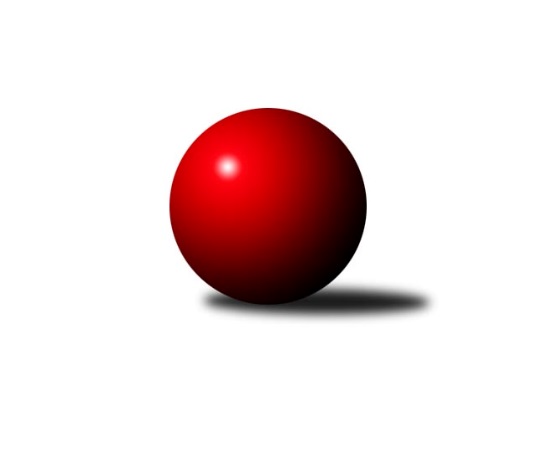 Č.20Ročník 2022/2023	15.4.2023Nejlepšího výkonu v tomto kole: 3362 dosáhlo družstvo: SKK Náchod B2. KLZ A 2022/2023Výsledky 20. kolaSouhrnný přehled výsledků:TJ Bižuterie Jablonec nad Nisou	- KK Jiří Poděbrady	6:2	3068:3019	12.5:11.5	18.2.SK Žižkov Praha	- TJ Lokomotiva Ústí n. L. 	6:2	3250:3108	14.5:9.5	7.4.KK Kosmonosy A	- SKK Náchod B	2:6	3178:3362	9.0:15.0	11.4.SKK Náchod B	- KK Konstruktiva Praha 	6:2	3301:3264	11.0:13.0	15.4.TJ Lokomotiva Ústí n. L. 	- KK Kosmonosy A	2:6	3048:3121	8.5:15.5	15.4.KK Jiří Poděbrady	- SK Žižkov Praha	1:7	2995:3262	8.0:16.0	15.4.Tabulka družstev:	1.	SKK Náchod B	18	13	2	3	95.0 : 49.0 	253.0 : 179.0 	 3252	28	2.	KK Konstruktiva Praha	18	11	3	4	90.0 : 54.0 	255.5 : 176.5 	 3202	25	3.	SK Žižkov Praha	18	8	4	6	78.0 : 66.0 	220.0 : 212.0 	 3187	20	4.	KK Kosmonosy A	18	9	0	9	71.0 : 73.0 	208.0 : 224.0 	 3155	18	5.	TJ Bižuterie Jablonec nad Nisou	18	8	1	9	66.0 : 78.0 	191.5 : 240.5 	 3061	17	6.	KK Jiří Poděbrady	18	4	2	12	50.0 : 94.0 	191.5 : 240.5 	 3112	10	7.	TJ Lokomotiva Ústí n. L.	18	3	2	13	54.0 : 90.0 	192.5 : 239.5 	 3015	8Podrobné výsledky kola:	 TJ Bižuterie Jablonec nad Nisou	3068	6:2	3019	KK Jiří Poděbrady	Iveta Seifertová ml.	120 	 139 	 115 	112	486 	 2:2 	 476 	 116	105 	 133	122	Lada Tichá	Olga Petráčková	134 	 145 	 127 	125	531 	 2.5:1.5 	 513 	 134	133 	 132	114	Michaela Moravcová	Zdeňka Kvapilová	124 	 122 	 115 	144	505 	 2:2 	 494 	 135	113 	 132	114	Magdaléna Moravcová	Jana Gembecová	124 	 115 	 110 	132	481 	 2:2 	 500 	 139	112 	 132	117	Zdeňka Dejdová	Jana Florianová	124 	 152 	 154 	133	563 	 2:2 	 526 	 146	127 	 119	134	Dita Kotorová	Iveta Seifertová st.	111 	 134 	 116 	141	502 	 2:2 	 510 	 134	126 	 130	120	Lenka Honzíkovározhodčí: Jiří TůmaNejlepší výkon utkání: 563 - Jana Florianová	 SK Žižkov Praha	3250	6:2	3108	TJ Lokomotiva Ústí n. L. 	Hedvika Mizerová	122 	 135 	 148 	148	553 	 4:0 	 428 	 115	84 	 119	110	Petra Holakovská	Lucie Řehánková	146 	 132 	 114 	148	540 	 3:1 	 527 	 132	127 	 133	135	Eliška Holakovská	Kateřina Katzová	123 	 135 	 128 	119	505 	 1:3 	 509 	 126	133 	 130	120	Zuzana Tiličková	Lenka Boštická	152 	 135 	 147 	121	555 	 2.5:1.5 	 533 	 128	145 	 139	121	Lucie Stránská	Blanka Mašková	146 	 145 	 143 	131	565 	 3:1 	 534 	 139	132 	 126	137	Šárka Vohnoutová	Blanka Mizerová	130 	 137 	 142 	123	532 	 1:3 	 577 	 125	152 	 146	154	Barbora Vašákovározhodčí: Truksa MichalNejlepší výkon utkání: 577 - Barbora Vašáková	 KK Kosmonosy A	3178	2:6	3362	SKK Náchod B	Hana Mlejnková	127 	 121 	 128 	130	506 	 1:3 	 540 	 143	137 	 134	126	Dana Adamů	Tereza Votočková	129 	 152 	 128 	132	541 	 0:4 	 608 	 151	186 	 132	139	Veronika Kábrtová	Karolína Kovaříková	132 	 132 	 109 	137	510 	 2:2 	 551 	 141	124 	 151	135	Andrea Prouzová	Lucie Dlouhá	142 	 114 	 147 	135	538 	 3:1 	 535 	 124	158 	 132	121	Barbora Lokvencová	Pavlína Říhová	151 	 130 	 132 	142	555 	 2:2 	 549 	 133	133 	 143	140	Adéla Víšová	Jana Burocková	149 	 116 	 131 	132	528 	 1:3 	 579 	 140	126 	 147	166	Lucie Slavíkovározhodčí: Vladislav TajčNejlepší výkon utkání: 608 - Veronika Kábrtová	 SKK Náchod B	3301	6:2	3264	KK Konstruktiva Praha 	Veronika Kábrtová	136 	 133 	 127 	139	535 	 2:2 	 524 	 117	122 	 145	140	Jana Čiháková	Barbora Lokvencová	159 	 120 	 149 	131	559 	 3:1 	 544 	 141	135 	 142	126	Naděžda Novotná	Andrea Prouzová	133 	 139 	 137 	126	535 	 0:4 	 574 	 139	149 	 147	139	Edita Koblížková	Dana Adamů	145 	 118 	 127 	142	532 	 1:3 	 565 	 136	149 	 136	144	Hana Kovářová	Adéla Víšová	140 	 140 	 153 	135	568 	 3:1 	 525 	 148	123 	 130	124	Martina Starecki	Lucie Slavíková	142 	 135 	 142 	153	572 	 2:2 	 532 	 144	139 	 120	129	Petra Najmanovározhodčí: Jiří Doucha ml.Nejlepší výkon utkání: 574 - Edita Koblížková	 TJ Lokomotiva Ústí n. L. 	3048	2:6	3121	KK Kosmonosy A	Tereza Odstrčilová	129 	 124 	 126 	139	518 	 1.5:2.5 	 526 	 129	141 	 130	126	Karolína Kovaříková	Petra Holakovská	117 	 104 	 120 	115	456 	 1:3 	 510 	 110	130 	 124	146	Hana Mlejnková	Kristýna Vorlická	112 	 143 	 143 	128	526 	 3:1 	 522 	 147	131 	 117	127	Tereza Nováková	Zuzana Tiličková	131 	 137 	 137 	111	516 	 2:2 	 506 	 128	141 	 118	119	Pavlína Říhová	Barbora Vašáková	130 	 123 	 164 	115	532 	 1:3 	 516 	 133	136 	 131	116	Lucie Dlouhá	Kateřina Holubová	142 	 111 	 126 	121	500 	 0:4 	 541 	 145	133 	 141	122	Jana Burockovározhodčí: Josef MatoušekNejlepší výkon utkání: 541 - Jana Burocková	 KK Jiří Poděbrady	2995	1:7	3262	SK Žižkov Praha	Jana Takáčová	117 	 155 	 139 	137	548 	 2:2 	 566 	 147	143 	 140	136	Blanka Mašková	Vlasta Kohoutová	123 	 117 	 108 	124	472 	 0:4 	 559 	 138	151 	 136	134	Blanka Mizerová	Magdaléna Moravcová	122 	 131 	 140 	130	523 	 2:2 	 531 	 131	145 	 135	120	Irini Sedláčková	Lucie Martínková	109 	 97 	 115 	95	416 	 0:4 	 554 	 132	133 	 146	143	Lucie Řehánková	Zdeňka Dejdová	132 	 141 	 134 	138	545 	 3:1 	 532 	 131	137 	 139	125	Lenka Boštická *1	Lenka Honzíková	123 	 117 	 124 	127	491 	 1:3 	 520 	 131	139 	 122	128	Hedvika Mizerovározhodčí: Jiří Miláčekstřídání: *1 od 61. hodu Kateřina KatzováNejlepší výkon utkání: 566 - Blanka MaškováPořadí jednotlivců:	jméno hráče	družstvo	celkem	plné	dorážka	chyby	poměr kuž.	Maximum	1.	Adéla Víšová 	SKK Náchod B	566.77	374.1	192.7	4.8	6/7	(613)	2.	Lucie Slavíková 	SKK Náchod B	561.31	372.5	188.8	2.4	6/7	(616)	3.	Veronika Kábrtová 	SKK Náchod B	558.43	372.8	185.6	4.8	7/7	(612)	4.	Barbora Lokvencová 	SKK Náchod B	552.23	375.4	176.9	5.4	7/7	(618)	5.	Olga Petráčková 	TJ Bižuterie Jablonec nad Nisou	551.94	363.3	188.6	5.7	7/7	(597)	6.	Jana Čiháková 	KK Konstruktiva Praha 	551.08	369.2	181.9	3.1	5/7	(577)	7.	Karolína Kovaříková 	KK Kosmonosy A	547.60	367.0	180.6	5.0	5/7	(590)	8.	Marie Chlumská 	KK Konstruktiva Praha 	546.76	370.3	176.4	8.2	5/7	(592)	9.	Lenka Boštická 	SK Žižkov Praha	543.29	368.5	174.7	4.9	7/7	(613)	10.	Tereza Votočková 	KK Kosmonosy A	543.04	368.4	174.7	7.2	6/7	(576)	11.	Tereza Bendová 	KK Kosmonosy A	541.08	372.2	168.9	8.4	6/7	(582)	12.	Zdeňka Dejdová 	KK Jiří Poděbrady	541.02	371.5	169.5	6.0	7/7	(576)	13.	Jana Florianová 	TJ Bižuterie Jablonec nad Nisou	539.45	358.2	181.3	3.2	7/7	(581)	14.	Edita Koblížková 	KK Konstruktiva Praha 	536.53	357.6	178.9	3.0	5/7	(589)	15.	Šárka Vohnoutová 	TJ Lokomotiva Ústí n. L. 	536.17	376.2	160.0	7.1	7/7	(572)	16.	Blanka Mašková 	SK Žižkov Praha	536.17	362.7	173.5	5.3	7/7	(578)	17.	Michaela Moravcová 	KK Jiří Poděbrady	535.34	367.5	167.9	8.0	7/7	(570)	18.	Barbora Vašáková 	TJ Lokomotiva Ústí n. L. 	534.06	363.4	170.6	8.2	7/7	(586)	19.	Iveta Seifertová  ml.	TJ Bižuterie Jablonec nad Nisou	528.68	366.2	162.5	9.5	5/7	(578)	20.	Hedvika Mizerová 	SK Žižkov Praha	527.67	361.4	166.3	8.5	6/7	(588)	21.	Petra Najmanová 	KK Konstruktiva Praha 	523.40	359.4	164.0	7.4	7/7	(577)	22.	Dana Adamů 	SKK Náchod B	522.27	362.3	159.9	8.0	5/7	(572)	23.	Kateřina Katzová 	SK Žižkov Praha	519.42	357.8	161.6	8.2	6/7	(573)	24.	Kateřina Holubová 	TJ Lokomotiva Ústí n. L. 	519.25	361.4	157.9	8.6	5/7	(587)	25.	Lucie Řehánková 	SK Žižkov Praha	518.23	361.2	157.1	6.6	6/7	(591)	26.	Lucie Stránská 	TJ Lokomotiva Ústí n. L. 	516.80	349.0	167.8	6.0	6/7	(556)	27.	Dita Kotorová 	KK Jiří Poděbrady	516.15	350.8	165.4	8.4	5/7	(540)	28.	Andrea Prouzová 	SKK Náchod B	515.47	351.0	164.5	9.2	6/7	(550)	29.	Martina Starecki 	KK Konstruktiva Praha 	512.92	353.8	159.2	9.3	6/7	(573)	30.	Tereza Chlumská 	KK Konstruktiva Praha 	512.50	354.2	158.3	10.1	5/7	(565)	31.	Lada Tichá 	KK Jiří Poděbrady	510.93	354.3	156.7	7.7	7/7	(536)	32.	Iveta Seifertová  st.	TJ Bižuterie Jablonec nad Nisou	507.88	349.6	158.2	9.0	6/7	(563)	33.	Magdaléna Moravcová 	KK Jiří Poděbrady	505.22	349.6	155.7	9.8	6/7	(529)	34.	Lenka Stejskalová 	TJ Bižuterie Jablonec nad Nisou	502.06	346.5	155.5	11.6	7/7	(525)	35.	Tereza Nováková 	KK Kosmonosy A	500.45	348.9	151.6	8.1	5/7	(564)	36.	Eliška Holakovská 	TJ Lokomotiva Ústí n. L. 	474.20	337.5	136.7	14.3	7/7	(502)	37.	Jana Gembecová 	TJ Bižuterie Jablonec nad Nisou	460.39	333.0	127.4	15.1	7/7	(503)	38.	Petra Holakovská 	TJ Lokomotiva Ústí n. L. 	413.07	296.1	117.0	22.2	7/7	(464)		Emilie Somolíková 	KK Konstruktiva Praha 	581.00	384.5	196.5	1.5	2/7	(585)		Anna Sailerová 	SK Žižkov Praha	554.67	373.5	181.2	5.2	2/7	(561)		Naděžda Novotná 	KK Konstruktiva Praha 	553.20	377.7	175.5	3.8	4/7	(580)		Kristýna Vorlická 	TJ Lokomotiva Ústí n. L. 	553.00	362.5	190.5	7.5	1/7	(560)		Irini Sedláčková 	SK Žižkov Praha	548.00	376.7	171.3	9.7	3/7	(564)		Blanka Mizerová 	SK Žižkov Praha	546.83	369.5	177.3	6.8	4/7	(576)		Lucie Holubová 	KK Kosmonosy A	544.50	366.0	178.5	7.0	2/7	(583)		Michaela Weissová 	KK Jiří Poděbrady	536.75	351.0	185.8	3.8	2/7	(575)		Zuzana Holcmanová 	KK Jiří Poděbrady	534.00	361.0	173.0	6.0	1/7	(534)		Tereza Odstrčilová 	TJ Lokomotiva Ústí n. L. 	533.67	359.3	174.3	5.1	3/7	(548)		Pavlína Říhová 	KK Kosmonosy A	533.25	351.3	182.0	5.3	3/7	(584)		Hana Kovářová 	KK Konstruktiva Praha 	530.17	363.5	166.7	5.2	3/7	(547)		Lenka Honzíková 	KK Jiří Poděbrady	529.50	363.6	165.9	6.9	4/7	(551)		Hana Mlejnková 	KK Kosmonosy A	525.50	369.7	155.9	7.4	4/7	(553)		Lucie Dlouhá 	KK Kosmonosy A	522.00	359.2	162.8	7.8	3/7	(573)		Dana Adamů 	SKK Náchod B	516.50	352.5	164.0	5.5	2/7	(537)		Jana Burocková 	KK Kosmonosy A	514.00	358.0	156.0	10.8	2/7	(578)		Miloslava Žďárková 	SK Žižkov Praha	513.00	365.0	148.0	15.0	1/7	(513)		Jana Takáčová 	KK Jiří Poděbrady	512.92	352.2	160.8	11.1	4/7	(559)		Nikola Sobíšková 	KK Kosmonosy A	512.00	355.0	157.0	6.5	2/7	(536)		Zuzana Tiličková 	TJ Lokomotiva Ústí n. L. 	501.00	348.5	152.5	12.0	2/7	(512)		Kristýna Bártová 	SKK Náchod B	487.00	349.5	137.5	13.5	4/7	(529)		Jindřiška Svobodová 	KK Kosmonosy A	481.00	359.0	122.0	17.0	1/7	(481)		Kateřina Gintarová 	SKK Náchod B	475.00	334.0	141.0	13.0	1/7	(475)		Zdeňka Kvapilová 	TJ Bižuterie Jablonec nad Nisou	469.88	335.3	134.6	13.5	4/7	(505)		Vlasta Kohoutová 	KK Jiří Poděbrady	451.00	336.0	115.0	20.0	1/7	(451)		Adéla Dlouhá 	KK Kosmonosy A	432.00	303.0	129.0	13.0	1/7	(432)Sportovně technické informace:Starty náhradníků:registrační číslo	jméno a příjmení 	datum startu 	družstvo	číslo startu11316	Zuzana Tiličková	15.04.2023	TJ Lokomotiva Ústí n. L. 	5x26569	Kristýna Vorlická	15.04.2023	TJ Lokomotiva Ústí n. L. 	5x9892	Hana Kovářová	15.04.2023	KK Konstruktiva Praha 	4x1049	Irini Sedláčková	15.04.2023	SK Žižkov Praha	3x
Hráči dopsaní na soupisku:registrační číslo	jméno a příjmení 	datum startu 	družstvo	Program dalšího kola:21. koloNejlepší šestka kola - absolutněNejlepší šestka kola - absolutněNejlepší šestka kola - absolutněNejlepší šestka kola - absolutněNejlepší šestka kola - dle průměru kuželenNejlepší šestka kola - dle průměru kuželenNejlepší šestka kola - dle průměru kuželenNejlepší šestka kola - dle průměru kuželenNejlepší šestka kola - dle průměru kuželenPočetJménoNázev týmuVýkonPočetJménoNázev týmuPrůměr (%)Výkon8xVeronika KábrtováNáchod B6087xJana FlorianováJablonec113.4456312xLucie SlavíkováNáchod B5797xVeronika KábrtováNáchod B112.736082xBarbora VašákováÚstí n/L.57711xLucie SlavíkováNáchod B107.355798xBlanka MaškováŽižkov Praha5656xOlga PetráčkováJablonec106.995313xJana FlorianováJablonec5631xDita KotorováPoděbrady105.985267xLenka BoštickáŽižkov Praha5553xBarbora VašákováÚstí n/L.105.66577